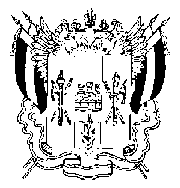 ТЕРРИТОРИАЛЬНАЯ ИЗБИРАТЕЛЬНАЯ КОМИССИЯГ. ТАГАНРОГАПОСТАНОВЛЕНИЕ10 августа  2018 г.								№ 106-2г. ТаганрогО Графике распределения бесплатного эфирного времени, предоставляемого на каналах региональных государственных организаций телерадиовещания зарегистрированным кандидатам в депутаты Законодательного Собрания Ростовской области шестого созыва по одномандатному избирательному округу   № 22 Таганрогский (западный) избирательный округ В соответствии со статьями 50, 51 Федерального закона от 12.06.2002 № 67-ФЗ «Об основных гарантиях избирательны прав и права на участие  в референдуме граждан Российской Федерации», статьей 40 Областного закона от 12.05.2016 № 525-ЗС «О выборах и референдумах  в Ростовской области», руководствуясь постановлением Избирательной комиссии Ростовской области от 31.05.2018 № 39-3 «О возложении полномочий окружных избирательных комиссий по выборам депутатов Законодательного Собрания Ростовской области шестого созыва на территориальные избирательные комиссии» Территориальная избирательная комиссия  постановляет:1. Опубликовать в периодическом печатном издании общественно-политическая газета «Таганрогская правда»  прилагаемый График распределения бесплатного эфирного времени предоставляемого на каналах региональных государственных организаций телерадиовещания зарегистрированным кандидатам в депутаты Законодательного Собрания Ростовской области шестого созыва по одномандатному избирательному округу № 22 Таганрогский (западный) избирательный округ (далее - График), определенный  в результате жеребьевки, проведенной  7 августа 2018 года с участием представителей региональных государственных организаций телерадиовещания, зарегистрированных кандидатов и их представителей.2. Разместить настоящее постановление на сайтах Территориальной избирательной комиссии города Таганрога и Окружной избирательной комиссии Таганрогского (западного) избирательного округа № 22 в информационно-телекоммуникационной сети «Интернет».3. Контроль за выполнением настоящего постановления возложить на председателя комиссии М.А. Дмитриева. Председатель комиссии					М.А. Дмитриев		    	     	             	 Секретарь комиссии						Т.А. ТокареваПриложение к постановлению ТИК г. Таганрогаот 10.08.2018. 2018 г. №106-2 График распределения бесплатного эфирного времени предоставляемого на каналах региональных государственных организаций телерадиовещания зарегистрированным кандидатам в депутаты Законодательного Собрания Ростовской области шестого созыва по одномандатному избирательному округу № 22
Таганрогский (восточный) избирательный округтелеканал «Семикаракорская Ника + Налетько ТВ» ООО «Ника»Общество с ограниченной ответственностью«Таганрогская Телекомпания»Акционерное общество"Редакция телепрограмм "Нева-ТВ"телеканал «ДОН 24» - ГУП РО «Дон-медиа»Радиоканал «ФМ-на Дону» - ГУП РО «Дон-медиа»Филиал федерального государственного унитарного предприятия «Всероссийская государственная телевизионная и радиовещательная компания» государственная телевизионная т радиовещательная компания «Дон-ТР» «Телеканал  «Россия» (Россия-1)Филиал федерального государственного унитарного предприятия «Всероссийская государственная телевизионная и радиовещательная компания» государственная телевизионная т радиовещательная компания «Дон-ТР»«Телеканал  «Российский Информационный Канал «Россия-24» (Россиия-24)»Филиал федерального государственного унитарного предприятия «Всероссийская государственная телевизионная и радиовещательная компания» государственная телевизионная т радиовещательная компания «Дон-ТР»  Радиоканал «Радио России»Филиал федерального государственного унитарного предприятия «Всероссийская государственная телевизионная и радиовещательная компания» государственная телевизионная т радиовещательная компания «Дон-ТР»  Радиоканал «Маяк»Филиал федерального государственного унитарного предприятия «Всероссийская государственная телевизионная и радиовещательная компания» государственная телевизионная т радиовещательная компания «Дон-ТР»Радиоканал «Вести FM»№ п/пФамилия, инициалы зарегистрированного кандидата, № одномандатного избирательного округа, по которому он зарегистрированДаты и время выхода в эфир совместных агитационных мероприятий(число, месяц, год; время; количество минут/секунд)Даты и время выхода в эфир предвыборных агитационных материалов(число, месяц, год; время; количество минут/секунд)Фамилия, инициалы представителя зарегистрированного кандидата, участвовавшего в жеребьевке (члена соответствующей избирательной комиссии с правом решающего голоса)Подпись представителя зарегистрированного кандидата, участвовавшего в жеребьевке (члена соответствующей избирательной комиссии с правом решающего голоса), и дата подписания1Шахов Р. Н.,                       № 22 Таганрогский (западный) избирательный округ13.08.2018 с 09-00 до 09-30 00:1014.08.2018 с 09-00 до 09-30 00:1020.08.2018 с 09-00 до 09-30 00:1023.08.2018 с 19-00 до 19-30 00:1028.08.2018 с 19-00 до 19-30 00:1030.08.2018 с 12-00 до 12-30 00:1004.09.2018 с 12-00 до 12-30 00:1006.09.2018 с 09-00 до 09-30 00:102Беляев И.Б.,                       № 22 Таганрогский (западный) избирательный округ13.08.2018 с 09-00 до 09-30 00:1014.08.2018 с 09-00 до 09-30 00:1020.08.2018 с 09-00 до 09-30 00:1023.08.2018 с 19-00 до 19-30 00:1028.08.2018 с 19-00 до 19-30 00:1030.08.2018 с 12-00 до 12-30 00:1004.09.2018 с 12-00 до 12-30 00:1006.09.2018 с 09-00 до 09-30 00:103Мезенцев А.В.,                       № 22 Таганрогский (западный) избирательный округ13.08.2018 с 09-00 до 09-30 00:1014.08.2018 с 09-00 до 09-30 00:1020.08.2018 с 09-00 до 09-30 00:1023.08.2018 с 19-00 до 19-30 00:1028.08.2018 с 19-00 до 19-30 00:1030.08.2018 с 12-00 до 12-30 00:1004.09.2018 с 12-00 до 12-30 00:1006.09.2018 с 09-00 до 09-30 00:104Карагодин В.В.,                       № 22 Таганрогский (западный) избирательный округ13.08.2018 с 09-00 до 09-30 00:1014.08.2018 с 09-00 до 09-30 00:1020.08.2018 с 09-00 до 09-30 00:1023.08.2018 с 19-00 до 19-30 00:1028.08.2018 с 19-00 до 19-30 00:1030.08.2018 с 12-00 до 12-30 00:1004.09.2018 с 12-00 до 12-30 00:1006.09.2018 с 09-00 до 09-30 00:10Итого3:Итого3:00 мин 00сек05 мин 20 сек№ п/пФамилия, инициалы зарегистрированного кандидата, № одномандатного избирательного округа, по которому он зарегистрированДаты и время выхода в эфир совместных агитационных мероприятий(число, месяц, год; время; количество минут/секунд)Даты и время выхода в эфир предвыборных агитационных материалов(число, месяц, год; время; количество минут/секунд)Фамилия, инициалы представителя зарегистрированного кандидата, участвовавшего в жеребьевке (члена соответствующей избирательной комиссии с правом решающего голоса)Подпись представителя зарегистрированного кандидата, участвовавшего в жеребьевке (члена соответствующей избирательной комиссии с правом решающего голоса), и дата подписания1Шахов Р. Н.,                       № 22 Таганрогский (западный) избирательный округ16.08.2018   06:00-12:00  28сек 24.08.2018   12:00-18:00  28 сек 27.08.2018   18:00-00:00  28 сек 06.09.2018   12:00-18:00  28,9 сек   (3)2Беляев И.Б.,                       № 22 Таганрогский (западный) избирательный округ16.08.2018   06:00-12:00  28сек 24.08.2018   12:00-18:00  28 сек 27.08.2018   18:00-00:00  28 сек 06.09.2018   12:00-18:00  28,9 сек   (2)3Мезенцев А.В.,                       № 22 Таганрогский (западный) избирательный округ16.08.2018   06:00-12:00  28сек 24.08.2018   12:00-18:00  28 сек 27.08.2018   18:00-00:00  28 сек 06.09.2018   12:00-18:00  28,9 сек   (4)4Карагодин В.В.,                       № 22 Таганрогский (западный) избирательный округ16.08.2018   06:00-12:00  28сек 24.08.2018   12:00-18:00  28 сек 27.08.2018   18:00-00:00  28 сек 06.09.2018   12:00-18:00  28,9 сек   (1)Итого3:Итого3:7 мин 31,6 сек№ п/пФамилия, инициалы зарегистрированного кандидата, № одномандатного избирательного округа, по которому он зарегистрированДаты и время выхода в эфир совместных агитационных мероприятий(число, месяц, год; время; количество минут/секунд)Даты и время выхода в эфир предвыборных агитационных материалов(число, месяц, год; время; количество минут/секунд)Фамилия, инициалы представителя зарегистрированного кандидата, участвовавшего в жеребьевке (члена соответствующей избирательной комиссии с правом решающего голоса)Подпись представителя зарегистрированного кандидата, участвовавшего в жеребьевке (члена соответствующей избирательной комиссии с правом решающего голоса), и дата подписания1Шахов Р. Н.,                       № 22 Таганрогский (западный) избирательный округ16.08.2018   06:00-12:00  35 сек 24.08.2018   12:00-18:00  35 сек 27.08.2018   18:00-00:00  35 сек 06.09.2018   12:00-18:00  32,4 сек    (3)2Беляев И.Б.,                       № 22 Таганрогский (западный) избирательный округ16.08.2018   06:00-12:00  35 сек 24.08.2018   12:00-18:00  35 сек 27.08.2018   18:00-00:00  35 сек 06.09.2018   12:00-18:00  32,4 сек    (4)3Мезенцев А.В.,                       № 22 Таганрогский (западный) избирательный округ16.08.2018   06:00-12:00  35 сек 24.08.2018   12:00-18:00  35 сек 27.08.2018   18:00-00:00  35 сек 06.09.2018   12:00-18:00  32,4 сек    (1)4Карагодин В.В.,                       № 22 Таганрогский (западный) избирательный округ16.08.2018   06:00-12:00  35 сек 24.08.2018   12:00-18:00  35 сек 27.08.2018   18:00-00:00  35 сек 06.09.2018   12:00-18:00  32,4 сек    (2)Итого3:Итого3:9 мин.9,6 сек.№ п/пФамилия, инициалы зарегистрированного кандидата, № одномандатного избирательного округа, по которому он зарегистрированДаты и время выхода в эфир совместных агитационных мероприятий(число, месяц, год; время; количество минут/секунд)Даты и время выхода в эфир предвыборных агитационных материалов(число, месяц, год; время; количество минут/секунд)35 сек.Фамилия, инициалы представителя зарегистрированного кандидата, участвовавшего в жеребьевке (члена соответствующей избирательной комиссии с правом решающего голоса)Подпись представителя зарегистрированного кандидата, участвовавшего в жеребьевке (члена соответствующей избирательной комиссии с правом решающего голоса), и дата подписания1Шахов Р. Н.,                       № 22 Таганрогский (западный) избирательный округ13.08. 2018 18.00 – 18.1020.08. 2018 09.50 – 10.0027.08. 2018 18.00 – 18.1003.09. 2018 09.50 – 10.002Беляев И.Б.,                       № 22 Таганрогский (западный) избирательный округ13.08. 2018 09.50 – 10.0020.08. 2018 18.00 – 18.1027.08. 2018 09.50 – 10.0003.09. 2018 18.00 – 18.103Мезенцев А.В.,                       № 22 Таганрогский (западный) избирательный округ15.08. 2018 09.50 – 10.0022.08. 2018 18.00 – 18.1029.08. 2018 09.50 – 10.0005.09. 2018 18.00 – 18.104Карагодин В.В.,                       № 22 Таганрогский (западный) избирательный округ15.08. 2018 17.30 – 17.4022.08. 2018 09.30 – 09.4029.08. 2018 17.30 – 17.4005.09. 2018 09.30 – 09.40Итого3:Итого3:№ п2018пФамилия, инициалы зарегистрированного кандидата, № одномандатного избирательного округа, по которому он зарегистрированДаты и время выхода в эфир совместных агитационных мероприятий(число, месяц, год; время; количество минут2018секунд)Даты и время выхода в эфир предвыборных агитационных материалов(число, месяц, год; время; количество минут/секунд)35 сек.Фамилия, инициалы представителя зарегистрированного кандидата, участвовавшего в жеребьевке (члена соответствующей избирательной комиссии с правом решающего голоса)Подпись представителя зарегистрированного кандидата, участвовавшего в жеребьевке (члена соответствующей избирательной комиссии с правом решающего голоса), и дата подписания1Шахов Р. Н.,                       № 22 Таганрогский (западный) избирательный округ16.08. 2018 09.30 – 09.4023.08. 2018 17.30 – 17.4030.08. 2018 09.30 – 09.4006.09. 2018 17.30 – 17.402Беляев И.Б.,                       № 22 Таганрогский (западный) избирательный округ13.08. 2018 17.30 – 17.4020.08. 2018 09.30 – 09.4027.08. 2018 17.30 – 17.4003.09. 2018 09.30 – 09.403Мезенцев А.В.,                       № 22 Таганрогский (западный) избирательный округ15.08. 2018 17.30 – 17.4022.08. 2018 09.30 – 09.4029.08. 2018 17.30 – 17.4005.09. 2018 09.30 – 09.404Карагодин В.В.,                       № 22 Таганрогский (западный) избирательный округ17.08. 2018 09.30 – 09.4024.08. 2018 17.30 – 17.4031.08. 2018 09.30 – 09.4007.09. 2018 17.30 – 17.40Итого3:Итого3:№ п/пФамилия, инициалы зарегистрированного кандидата, № одномандатного избирательного округа, по которому он зарегистрированДаты и время выхода в эфир совместных агитационных мероприятий(число, месяц, год; время; количество минут/секунд)Даты и время выхода в эфир предвыборных агитационных материалов(число, месяц, год; время; количество минут/секунд)Фамилия, инициалы представителя зарегистрированного кандидата, участвовавшего в жеребьевке (члена соответствующей избирательной комиссии с правом решающего голоса)Подпись представителя зарегистрированного кандидата, участвовавшего в жеребьевке (члена соответствующей избирательной комиссии с правом решающего голоса), и дата подписания1Шахов Р. Н.,                       № 22 Таганрогский (западный) избирательный округ15.08 .2018    08-35     00-20    920.08.2018     08-35    00-20    223.08.2018     08-35     00-20    4 24.08.2018     14-40     00-20    329.08.2018     08-35    00-20    703.09.2018     09-15    00-20    1407.09.2018    08-35    00-20   32:202Беляев И.Б.,                       № 22 Таганрогский (западный) избирательный округ14.08 .2018    14-40     00-20    8 17.08.2018     14-40     00-20    122.08.2018     11-40     00-20    6 27.08.2018     17-45     00-20     129.08.2018     14-40    00-20     603.09.2018    09-15     00-20     107.09.2018    14-40    00-20      52:203Мезенцев А.В.,                       № 22 Таганрогский (западный) избирательный округ14.08 .2018    14-40     00-20    917.08.2018     14-40     00-20    222.08.2018    11-40      00-20    7  24.08.2018     11-40     00-20     929.08.2018     14-40    00-20     730.08.2018    08-35     00-20     107.09.2018    14-40     00-20   62:204Карагодин В.В.,                       № 22 Таганрогский (западный) избирательный округ 14.08 .2018    14-40     00-20    417.08.2018     11-40     00-20    622.08.2018    11-40      00-20    2 27.08.2018     17-45     00-20     529.08.2018     14-40    00-20     203.09.2018    08-35     00-20     607.09.2018    14-40     00-20      12:20Итого3:Итого3:№ п/пФамилия, инициалы зарегистрированного кандидата, № одномандатного избирательного округа, по которому он зарегистрированДаты и время выхода в эфир совместных агитационных мероприятий(число, месяц, год; время; количество минут/секунд)Даты и время выхода в эфир предвыборных агитационных материалов(число, месяц, год; время; количество минут/секунд)Фамилия, инициалы представителя зарегистрированного кандидата, участвовавшего в жеребьевке (члена соответствующей избирательной комиссии с правом решающего голоса)Подпись представителя зарегистрированного кандидата, участвовавшего в жеребьевке (члена соответствующей избирательной комиссии с правом решающего голоса), и дата подписания1Шахов Р. Н.,                       № 22 Таганрогский (западный) избирательный округ14.08 .2018    18-30    00-20    1317.08.2018     19-30    00-20    2822.08.2018     19-30     00-20    11 27.08.2018     19-30     00-20    1631.08.2018     18-00    00-20    904.09.2018     19-00    00-20    207.09.2018    18-30   00-20   12:202Беляев И.Б.,                       № 22 Таганрогский (западный) избирательный округ14.08 .2018    19-00    00-20    117.08.2018     19-30    00-20    3122.08.2018     19-30     00-20  14 27.08.2018     19-30     00-20    1931.08.2018     19-00    00-20    304.09.2018     19-00    00-20    507.09.2018    18-30   00-20   42:203Мезенцев А.В.,                       № 22 Таганрогский (западный) избирательный округ14.08 .2018    19-00    00-20    520.08.2018     18-00    00-20    222.08.2018     19-30     00-20  18  27.08.2018     19-30     00-20   2331.08.2018     19-00    00-20    704.09.2018     19-00    00-20    907.09.2018    18-30   00-20   82:204Карагодин В.В.,                       № 22 Таганрогский (западный) избирательный округ13.08 .2018    19-30    00-20    2317.08.2018     19-00    00-20    821.08.2018     19-00     00-20   9 27.08.2018     18-00     00-20    530.08.2018     18-30    00-20    403.09.2018     19-30    00-20    2706.09.2018    19-30   00-20   52:20Итого3:Итого3:№ п/пФамилия, инициалы зарегистрированного кандидата, № одномандатного избирательного округа, по которому он зарегистрированДаты и время выхода в эфир совместных агитационных мероприятий(число, месяц, год; время; количество минут/секунд)Даты и время выхода в эфир предвыборных агитационных материалов(число, месяц, год; время; количество минут/секунд)Фамилия, инициалы представителя зарегистрированного кандидата, участвовавшего в жеребьевке (члена соответствующей избирательной комиссии с правом решающего голоса)Подпись представителя зарегистрированного кандидата, участвовавшего в жеребьевке (члена соответствующей избирательной комиссии с правом решающего голоса), и дата подписания1Шахов Р. Н.,                       № 22 Таганрогский (западный) избирательный округ13.08 .2018    11-55     00-20    13 14.08.2018     13-57     00-20    120.08.2018    13-57      00-20    4 21.08.2018     11-55     00-20     1228.08.2018     17-55    00-20     803.09.2018    07-55     00-20     506.09.2018    11-55    00-20      32:202Беляев И.Б.,                       № 22 Таганрогский (западный) избирательный округ13.08 .2018    13-57     00-20    8 15.08.2018     07-55     00-20    1420.08.2018    07-55      00-20    5 23.08.2018     07-55     00-20     1227.08.2018     07-55    00-20     503.09.2018    11-55     00-20     406.09.2018    17-55    00-20      52:203Мезенцев А.В.,                       № 22 Таганрогский (западный) избирательный округ15.08 .2018    07-55     00-20    817.08.2018     11-55     00-20    1421.08.2018    07-55      00-20    3  30.08.2018     17-55     00-20     131.08.2018     11-55    00-20     1405.09.2018    11-55     00-20     807.09.2018    17-55     00-20   62:204Карагодин В.В.,                       № 22 Таганрогский (западный) избирательный округ 15.08 .2018    18-53     00-20    3 21.08.2018     11-55     00-20    1221.08.2018    17-55      00-20    5 28.08.2018     07-55     00-20     729.08.2018     07-55    00-20     1304.09.2018    11-55     00-20     407.09.2018    07-55     00-20      72:20Итого3:Итого3:№ п/пФамилия, инициалы зарегистрированного кандидата, № одномандатного избирательного округа, по которому он зарегистрированДаты и время выхода в эфир совместных агитационных мероприятий(число, месяц, год; время; количество минут/секунд)Даты и время выхода в эфир предвыборных агитационных материалов(число, месяц, год; время; количество минут/секунд)Фамилия, инициалы представителя зарегистрированного кандидата, участвовавшего в жеребьевке (члена соответствующей избирательной комиссии с правом решающего голоса)Подпись представителя зарегистрированного кандидата, участвовавшего в жеребьевке (члена соответствующей избирательной комиссии с правом решающего голоса), и дата подписания1Шахов Р. Н.,                       № 22 Таганрогский (западный) избирательный округ17.08 .2018    08-57     00-20    7 20.08.2018     17-57     00-20    222.08.2018    07-57      00-20    5 24.08.2018     18-45     00-20     328.08.2018     07-57    00-20     504.09.2018    13-57     00-20     107.09.2018    18-45     00-20   132:202Беляев И.Б.,                       № 22 Таганрогский (западный) избирательный округ17.08 .2018    08-57     00-20    6 20.08.2018     17-57     00-20    322.08.2018    07-57      00-20    6 24.08.2018     18-45     00-20     628.08.2018     07-57    00-20     104.09.2018    13-57     00-20     207.09.2018    18-45     00-20   122:203Мезенцев А.В.,                       № 22 Таганрогский (западный) избирательный округ17.08 .2018    12-57     00-20    7 21.08.2018     17-57     00-20    122.08.2018    07-57      00-20    2  24.08.2018     18-45     00-20     428.08.2018     07-57    00-20     303.09.2018    13-57     00-20     407.09.2018    18-45     00-20   142:204Карагодин В.В.,                       № 22 Таганрогский (западный) избирательный округ 17.08 .2018    08-57     00-20    8 20.08.2018     17-57     00-20    122.08.2018    07-57      00-20    4 24.08.2018     18-45     00-20     528.08.2018     07-57    00-20     203.09.2018    13-57     00-20     107.09.2018    18-45     00-20   132:20Итого3:Итого3:№ п/пФамилия, инициалы зарегистрированного кандидата, № одномандатного избирательного округа, по которому он зарегистрированДаты и время выхода в эфир совместных агитационных мероприятий(число, месяц, год; время; количество минут/секунд)Даты и время выхода в эфир предвыборных агитационных материалов(число, месяц, год; время; количество минут/секунд)Фамилия, инициалы представителя зарегистрированного кандидата, участвовавшего в жеребьевке (члена соответствующей избирательной комиссии с правом решающего голоса)Подпись представителя зарегистрированного кандидата, участвовавшего в жеребьевке (члена соответствующей избирательной комиссии с правом решающего голоса), и дата подписания1Шахов Р. Н.,                       № 22 Таганрогский (западный) избирательный округ13.08 .2018   12-55     00-20     17.08.2018   08-55     00-2027.08.2018  15-55      00-20 29.08.2018   11-55    00-20        111:202Беляев И.Б.,                       № 22 Таганрогский (западный) избирательный округ14.08.2018      11-55        00-20    624.08.2018      11-55        00-20    129.08.2018     07-55         00-20    05.09.2018     15-55        00-20   1:203Мезенцев А.В.,                       № 22 Таганрогский (западный) избирательный округ13.08.2018      11-55        00-20  14 16.08.2018      08-55        00-20    27.08.2018     13-55         00-20    29.08.2018     11--55        00-20    91:204Карагодин В.В.,                       № 22 Таганрогский (западный) избирательный округ13.08.2018      11-55        00-20    816.08.2018      16-55        00-20    28.08.2018     18-55         00-20    03.09.2018     11-55        00-20     3 1:20Итого3:Итого3: